Фикус каучуконосный (Фикус эластика)Фикус - один из лучших очистителей воздуха, благодаря своим крупным листьям. На них много устьиц, через которые растение поглощает вредные соединения. Фикус идеально подходит для помещений, в отделке которых использовались синтетические материалы, где много мебели из ДСП. Широкие листья фикуса конкурируют с лучшими воздухоочистителями в плане очистки воздуха от пыли!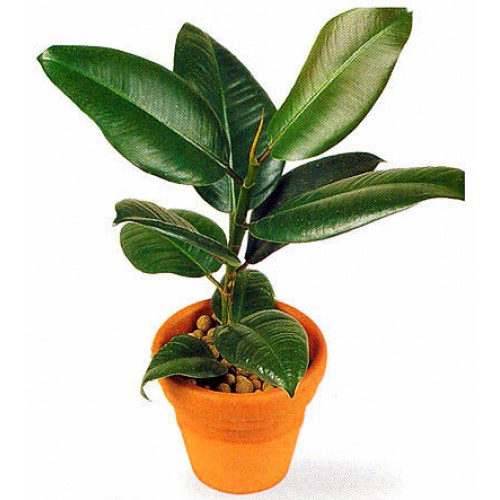 Плющ  обыкновенный (Хедера) отличается высоким коэффициентом поглощения бензола, формальдегида, ксилола, трихлорэтанола. Растение превосходно увлажняет и ионизирует воздух. Плющ — индикатор уровня влажности в помещении. Если воздух сухой, листья растения быстро покрываются бурыми пятнами. Фитонциды плюща снижают активность микроорганизмов, вызывающих респираторные инфекции и некоторых простейших. Растение широко используют в народной медицине и для изготовления препаратов от кашля 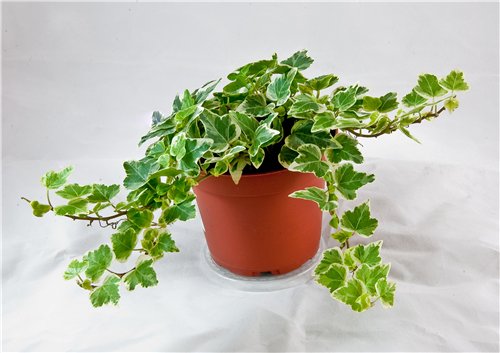 Аглаонема  умеренная— весьма полезное комнатное растение. Польза аглаонемы заключается в том, что она эффективно очищает воздух в помещениях, уменьшает содержание бензола и других вредных веществ. 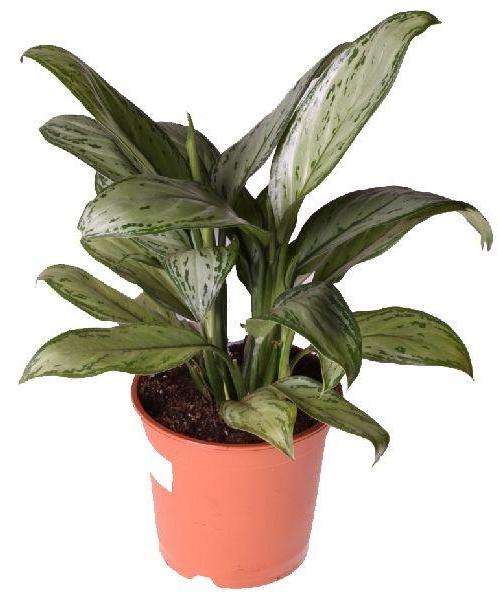 Есть данные, что она способна убивать стрептококковую инфекцию, поэтому ее можно размещать около кровати больного.Каланхоэ Блоссфельда так и называют – санитар квартиры. Каланхоэ очищает воздух в помещении, при этом он убивает болезнетворные бактерии, находящиеся в воздухе. В быту каланхоэ нередко называют «комнатным женьшенем», или «деревом жизни». Существует поверье, что это растение приносит удачу в каждый дом, где оно растет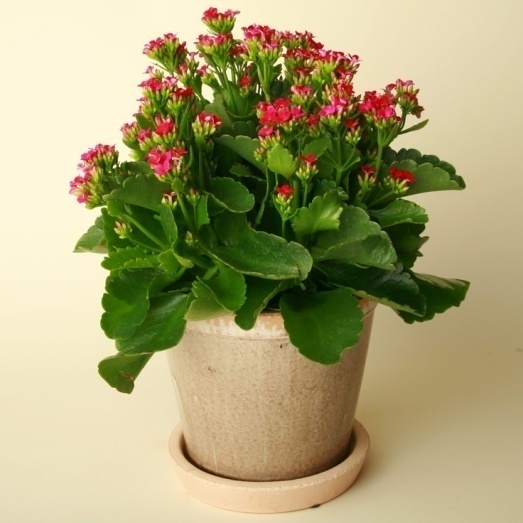 Эпипремнум   золотистый  эффективен в отношении двух самых распространенных загрязнителей — формальдегида и бензола. Фитонцидная активность растения относительно бактерий и микроскопических грибков также высока. Кроме того, Эпипремнум ионизирует воздух и насыщает его кислородом.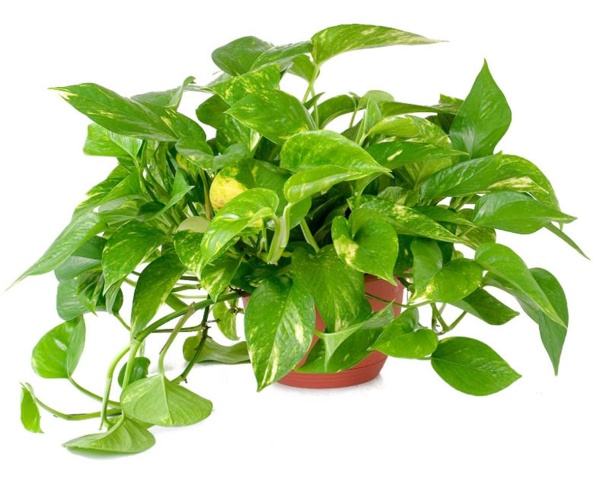 Спатифиллум Уоллиса очищает воздух от многих токсических соединений, включая аммиак. Благодаря крупным листьям, растение способно справляться с большим объёмом загрязнения. Кроме того, оно повышает влажность воздуха. Этот представитель домашней флоры относительно теневынослив, его можно располагать в глубине помещения или на лестничных клетках.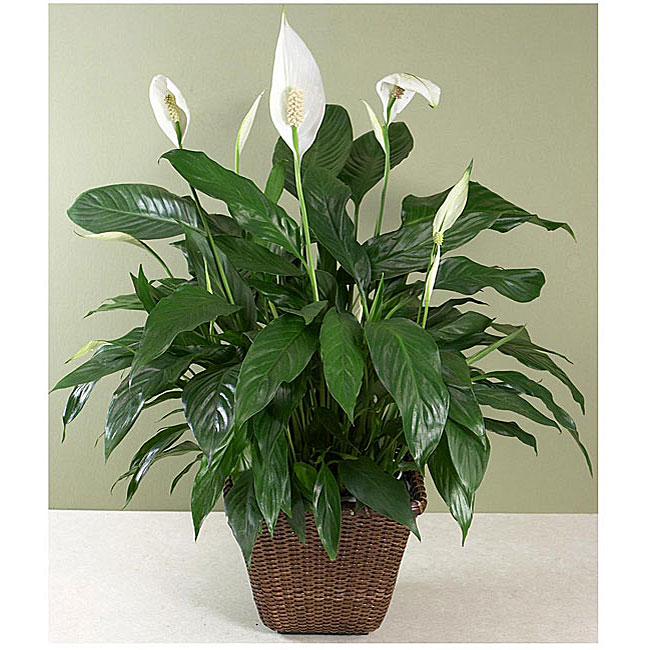 Сансевиерия трёхполосая  - растение, способное в больших количествах вырабатывать кислород. Сансевиерия очень неприхотлива, подходит для выращивания в офисах. Она обладает высокой фитонцидной активностью в отношении стрептококков — возбудителей ангины, скарлатины и других тяжелых воспалительных заболеваний . Кроме того, Сансевиерия способна снижать показатель общей микробной обсемененности воздуха.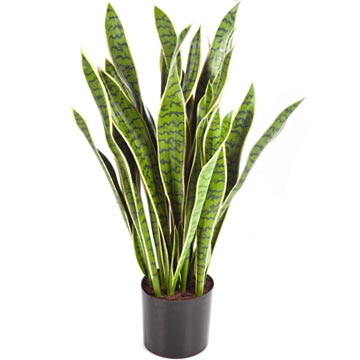 Драцена очищает воздух от большинства опасных веществ, за исключением аммиака. Фитонциды Драцены губительно действуют на простейших. Считается, что Драцена поглощает ксилол . Ксилол — популярный растворитель, используемый при производстве лаков, клеев, красок, пластмасс. Выделяется он из отделочных материалов, применяемых во время ремонта жилых помещений.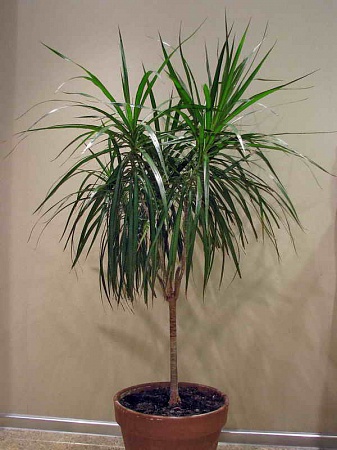 «Живые фильтры»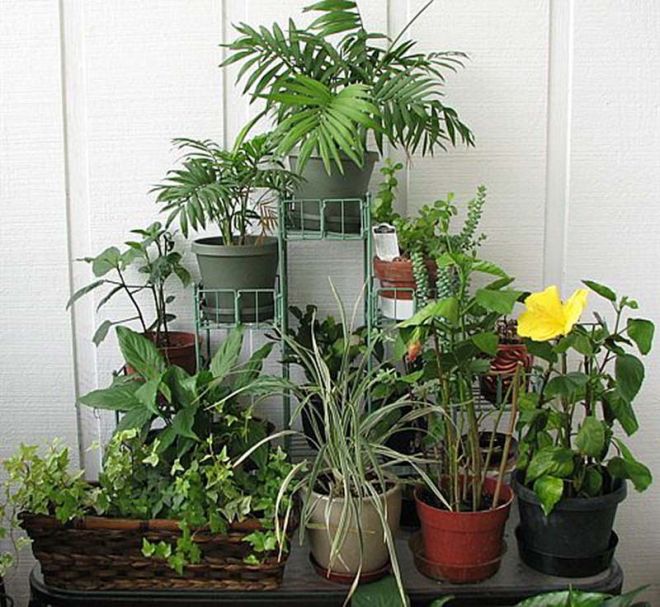 на подоконнике.МАДОУ детский сад № 62 города Тюмени Хлорофитум -рекордсмен по очистке воздуха от вредных веществ. Горшочки с Хлорофитумом на кухне будут способствовать удалению летучих соединений, выделяемых в процессе сгорания бытового газа. Хлорофитум также обладает высокой бактерицидной активностью. Специалисты Всероссийского института лекарственных и ароматических растений (ВИЛАР) выяснили, что за 24 часа этот цветок почти полностью очищает воздух от вредных микроорганизмов ,уничтожая до 80% микроорганизмов, находящихся в воздухе. Чтобы повысить эффективность очистки воздуха, необходимо регулярно удалять загрязнения с листиков растения 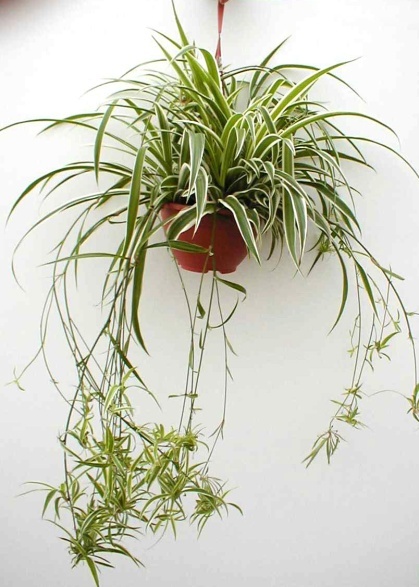 Бамбуковая пальма или Хамедорея не только красива и неприхотлива, но и полезна. Она относится к числу растений, увлажняющих воздух и очищающих его от вредных примесей (бензола и формальдегида). Растение не относится к числу ядовитых, оно безопасно для домашних животных.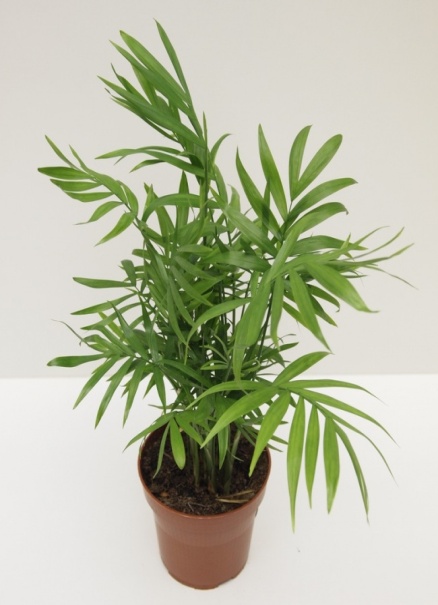 Пальмы избавляют от пессимизма и меланхолии и создают бодрое настроение, поэтому самое удачное место для хамедореи в доме – гостиная, а в спальне её помещать нежелательно.«Живые фильтры»на подоконнике.МАДОУ детский сад № 62 города Тюмени 